Образование: высшееСпециальность: педагог по физической культуре и спорту Учебное заведение: "Славянский государственный педагогический институт"Квалификационная категория: нетПовышение квалификации: ФГАОУ ВО ЮФУ 72ч Стаж: 3 годаМЕТОДИЧЕСКИЙ  ПАСПОРТМЕТОДИЧЕСКИЙ  ПАСПОРТТренера по виду спорта самбо, дзюдоМБУ «СШ №1»Тренера по виду спорта самбо, дзюдоМБУ «СШ №1»Костюченко Сергей Сергеевич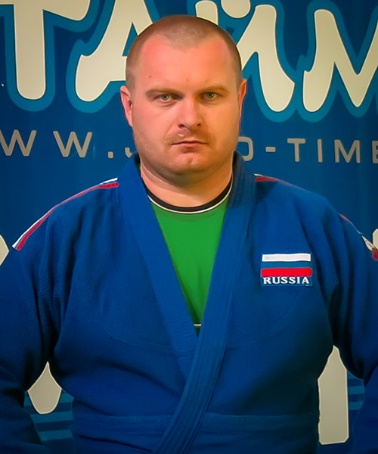 